Муниципальное бюджетное общеобразовательное учреждение«Тургеневская СОШ» города Бахчисарая Республики КрымКлассный часна тему:«Путешествие по Крыму»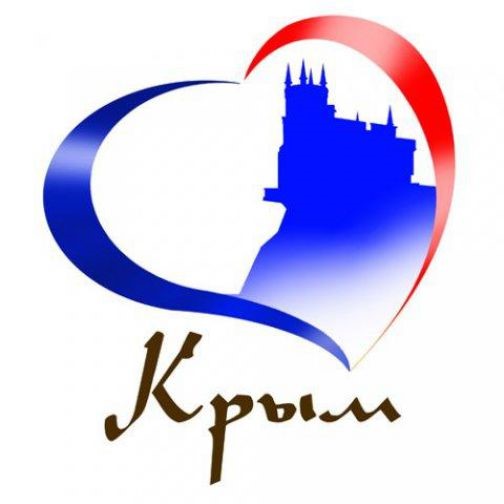 Подготовила: учитель начальных классовАлиева Умие Икремовна                                                       Проведено во 2 классеТургеневка 2017 годЦель: повторение, закрепление и углубление знаний о Республике Крым,            государственной символике, достопримечательностях.Задачи:  познакомить учащихся с полуостровом Крым, его природой и достопримечательностями, с символикой Крыма;развивать познавательный интерес, кругозор, словарный запас, восприятие;развивать память на основе упражнения «Узнай и назови»;воспитывать патриотизм, любовь к Родине.Оборудование: иллюстрации достопримечательностей Крыма, карта КрымаДата проведения: 23 января 2015 годаХод  урока.Организационный момент.Сообщение темы урока.- Сегодня у нас необычное занятие – урок-путешествие. 20 января – День Республики Крым.Мы будем с вами путешествовать по Крыму. - Что значит путешествовать?  (Бывать в разных местах, странах, узнавать что-то новое, интересное).- Посмотрите на карту нашего полуострова. (карта на доске).Мой край – моя страна,Родимые просторы!Мой край как ты велик!Природа Крыма.- Крым – это полуостров. Посмотрите внимательно на карту Крыма. По своим очертаниям он напоминает – летящую птицу.- Крым омывается водами Чёрного и Азовского морей и мог бы быть островом, но Перекопский перешеек соединяет его с большой землёй. - Крым - одно из лучших мест для отдыха. Тысячи людей приезжают в Крым, чтобы отдохнуть и полюбоваться его природой, его красивыми достопримечательностями. Природа Крыма очень красива и уникальна. Здесь есть:бескрайние степи; холмы; горы (гора кошка – по форме напоминает лежащую кошку, медведь-гора – по форме напоминает белого медведя); вулканы и вулканические скалы (Золотые ворота – прибрежная скала в виде арки на берегу Чёрного моря); пещеры (Красная пещера – самая длинная пещера в Крыму); водопады (Водопад «мёртвой и живой воды» находится возле Красной пещеры. На природной арке лежит камень, из-под которого в разные стороны бьют два ключа. С одной стороны течёт живая вода, а с другой – мёртвая. Там, где течёт живая вода, камень покрыт мхом и растёт трава. Со стороны мёртвой воды нет ни одной травинки, камень белый и полностью голый); 4. Символика Республики Крым           Республика Крым имеет свою символику: флаг, герб, гимн. 19 января – День флага Республики Крым. Синий цвет флага символизирует надежду на благополучное будущее; белый – обозначает равенство всех культур и народов полуострова, стремление к гражданскому миру; красный – героическую и трагическую историю Крыма, память об уроках прошлого.Грифон на гербе, выражает идеи взаимопроникновения культур Крыма. Он хранитель и защитник республики. Варяжский щит – напоминание о торговых путях, проходящих через Крым. Его красный цвет – символ мужества, храбрости и отваги народов Крыма всех веков. Белые колонны – символ прошлых цивилизаций, оставивших свои следы на полуострове. Колонны обвивает сине-бело-красная (цветов флага Крыма) девизная лента с надписью «Процветание в единстве». Над щитом – восходящее золотое солнце – символ возрождения и процветания, тепла и света.Гимн республики впервые прозвучал на официальном уровне 20.10.2000 г. по случаю второй годовщины Конституции Автономной Республики Крым.Города Крыма.- Главный город Крыма - его столица Симферополь. Сегодня в Крыму проживает 1 млн. 900 тыс. человек. Государственные языки – русский, украинский и крымско-татарский. В состав республики входят 14 административных районов, 16 городов, 1005 сел. Главная достопримечательность Симферополя – железнодорожный вокзал.- Севастополь – город-порт на черноморском побережье Крымского полуострова, город - герой. Во время Великой  Отечественной Войны город прославился героической обороной, которая продолжалась 250 дней.- В Севастополе есть памятник затопленным кораблям. - Город Ялта. В Ялте есть детский парк «Поляна сказок». 5.  Достопримечательности Крыма.- В Крыму есть много красивых и необычных мест. Огромное количество людей приезжает сюда, чтобы полюбоваться красотами этого полуострова.- На Аврориной скале, нависая над морем, стоит необыкновенно красивый замок, ставший символом Крыма – Ласточкино гнездо. Он действительно как гнездо ласточки, отважно завис на самом краю скалы. - В городе Севастополь находится башня ветров. Предназначение этой башни – вентиляция огромного количества книг Морской библиотеки. - Есть в Крыму музей шоколада. Все предметы в музее сделаны из шоколада – посуда, статуэтки. В музее можно посмотреть экспонаты, но дотрагиваться или съесть кусочек категорически запрещено. Чтобы изделия из шоколада хранились долгое время, необходимо каждый день убирать пыль и поддерживать определённую температуру. - В Крыму есть необычный дом – «дом вверх дном». Его крыша упирается в землю, а фундамент поднят вверх. В доме всего две комнаты. Люстра прибита к полу, а диван со стульями к потолку. - «Туманный колокол». Он был отлит из пушек, захваченных у врагов во время русско-турецкой войны. Колокол предупреждал мореплавателей о приближении берега и об опасности в плохую погоду. В наши дни колоколу нет необходимости предупреждать моряков.  Он является памятником. Многие называют его колоколом – желаний. Стоит позвонить в него, загадав при этом желание, и оно обязательно сбудется. 6.  Упражнение «Узнай и назови».- Наше путешествие по Крыму закончилось. И сейчас проверим, насколько вы были внимательными во время нашего путешествия. Я будут показывать фотографии с изображением достопримечательностей Крыма, вы должны будете вспомнить их название.7.  Итог урока.- Ребята, где мы с вами сегодня побывали?- Что интересного вы узнали о Крыме?- Какие достопримечательности Крыма вам понравились?